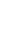 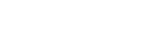 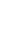 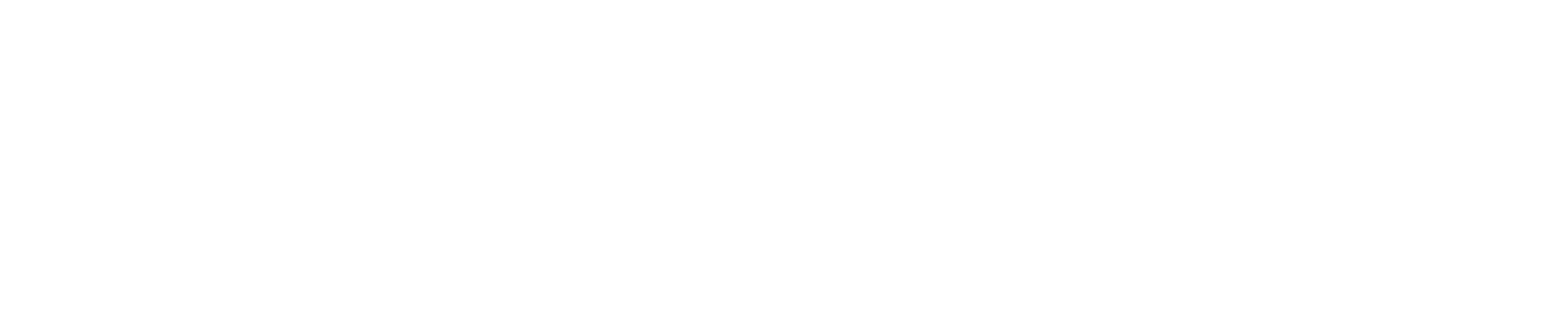 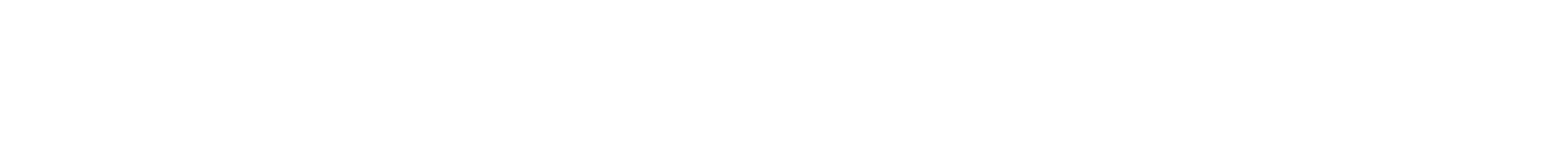 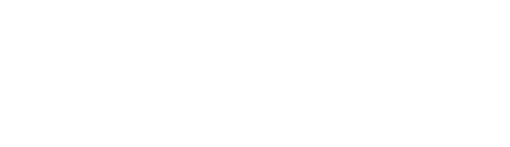 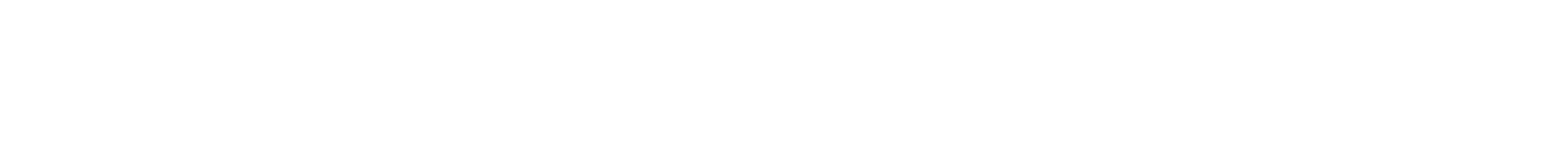 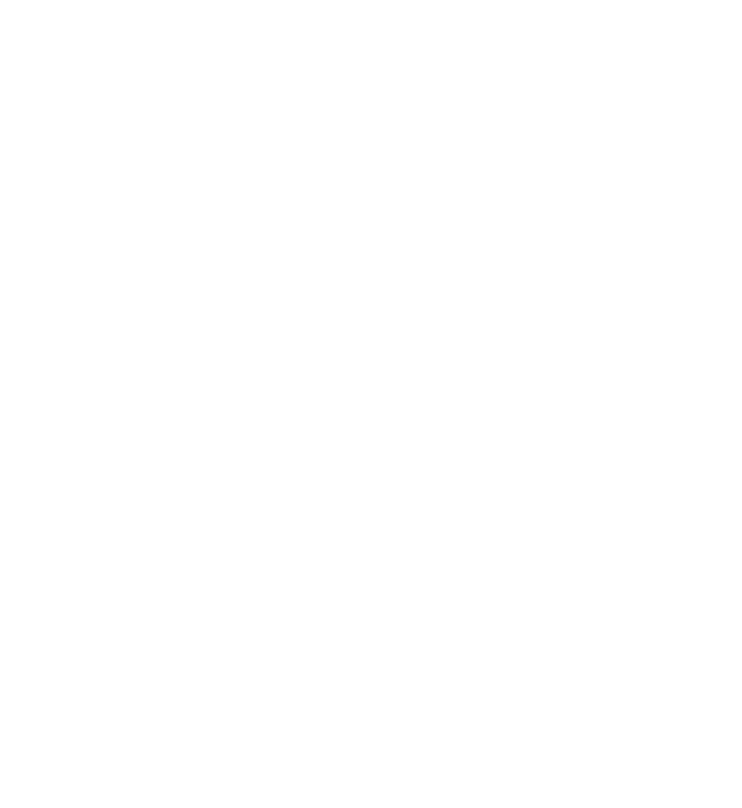 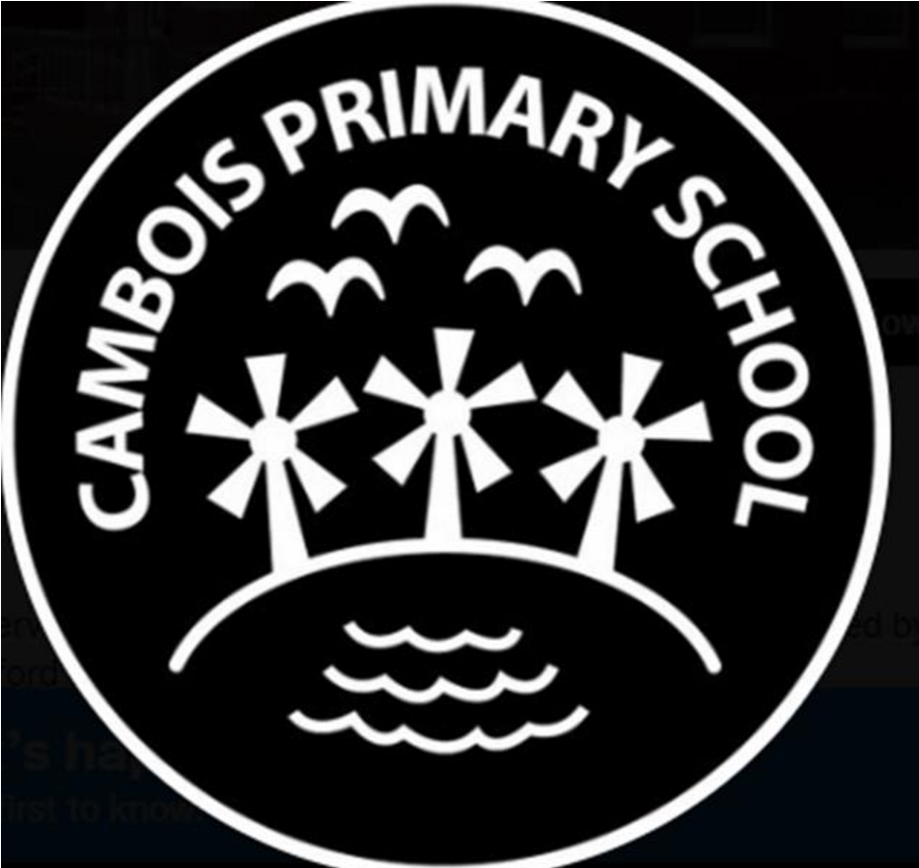 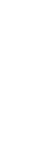 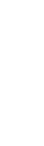 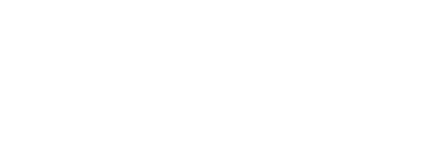 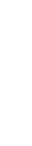 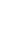 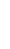 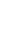 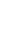 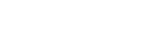 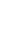 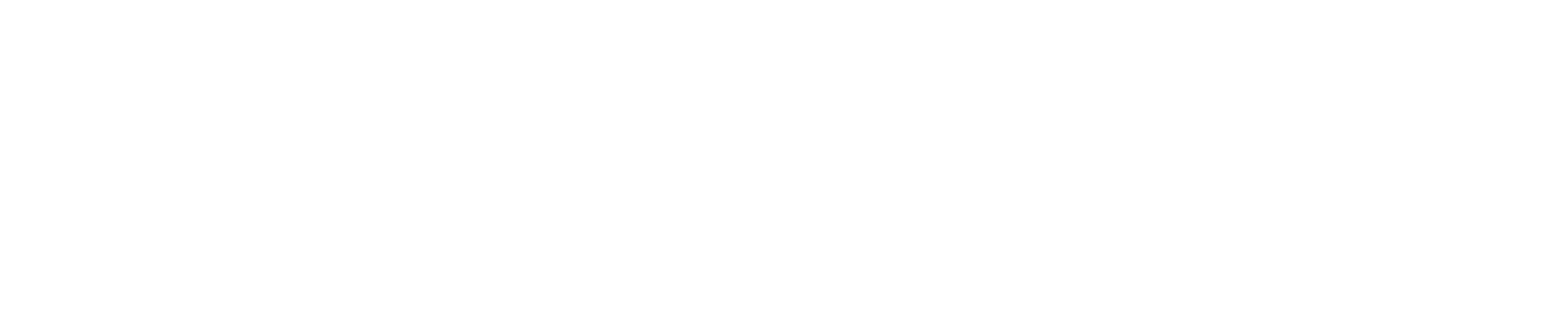 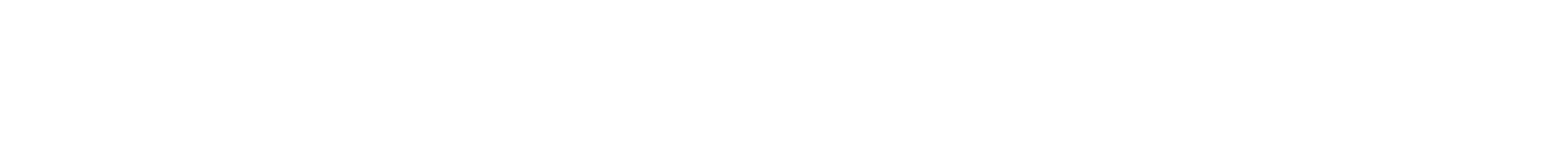 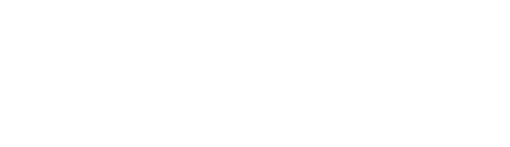 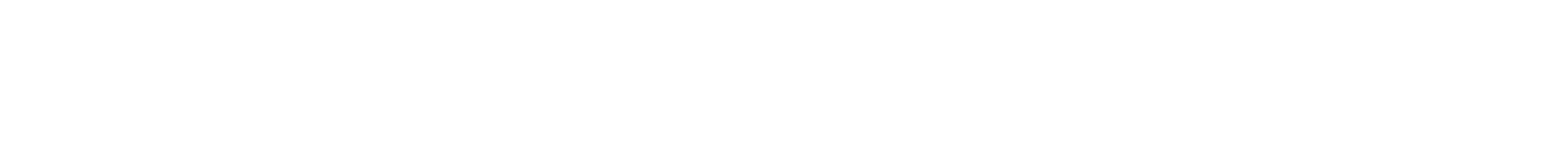 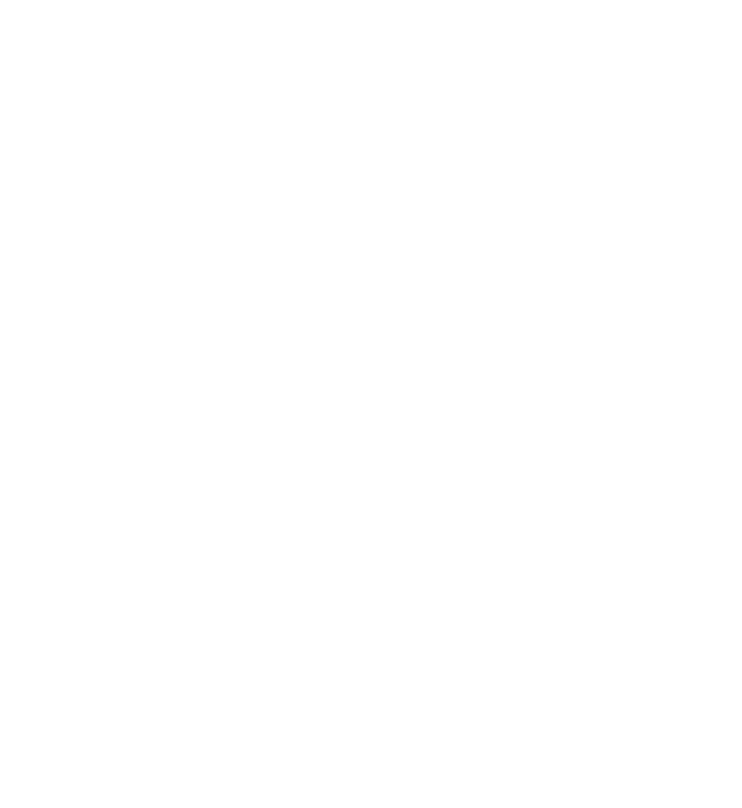 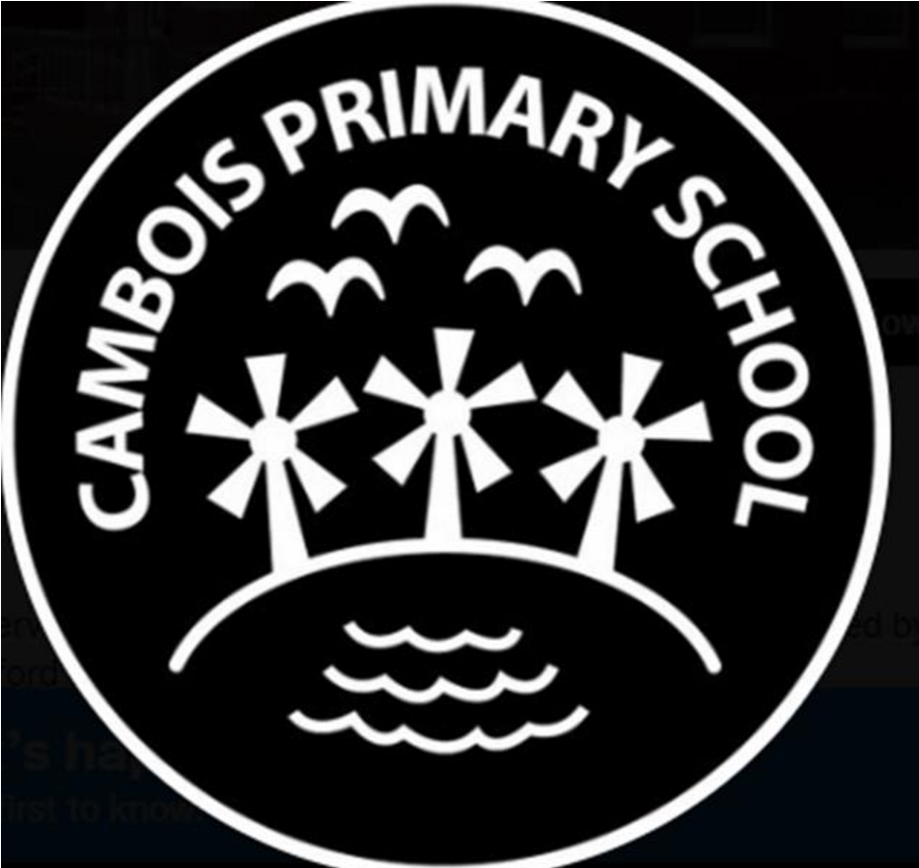 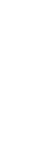 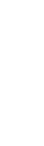 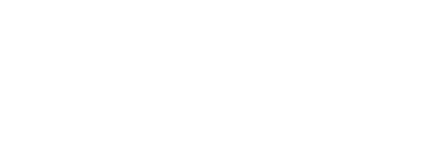 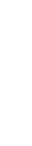 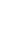 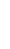 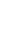                                                           CAMBOIS PRIMARY SCHOOL                                             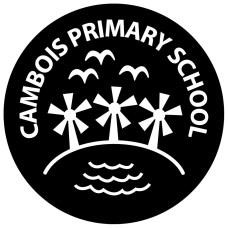 SCHOOL SPORTS FUNDING September2021/ July 2022 – Action plan “The school believes that physical education, experienced in a safe and supportive environment, is a unique and vital contributor to a pupil’s physical development and well-being. A broad and balanced physical education curriculum is intended to provide for pupils’ increasing self confidence in their ability to manage themselves and their bodies within a variety of movement situations.” At Cambois Primary School we believe PE & Sport plays an important role in our school drivers of initiative and possibilities and we want to equip our pupils with the skills to lead a healthy and positive life. We are committed to using this resource in developing high quality PE lessons, alongside greater opportunities for sporting competitions and clubs for all our young people. Sport Premium Grant Funding for schools will be calculated by the number of primary aged pupils (between the ages of 5 and 11) as at the annual census in January. All schools with 17 or more primary aged pupils will receive a lump sum of £16,000 plus a premium of £10 per pupil. Smaller schools (less than 16 pupils) will receive £500 per pupil Swimming  SWIMMING PLAN 2021/2022 Total no of primary aged pupils between the ages of 5-11(Jan 2022)   = 82 Total amount of Sport Premium Grant  to be received 21 – £16660 What does the Sport Premium mean for my School? ‘Schools must spend the additional funding on improving their provision of PE and sport, but they will have the freedom to choose how they do this’ (DfE June 2013) Projected spend – 19 700 We will use some of our educational visit fund to pay for some of the costs and shotfall 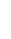 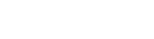 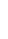 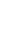 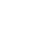 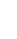 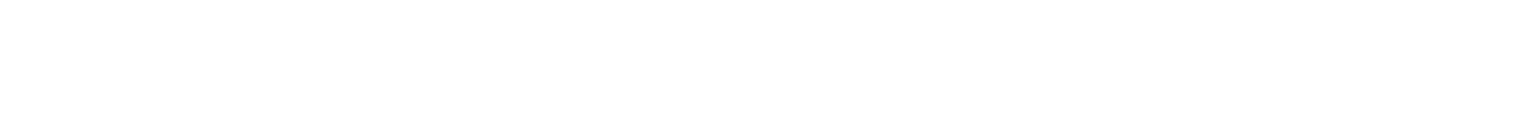 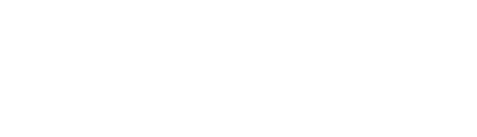 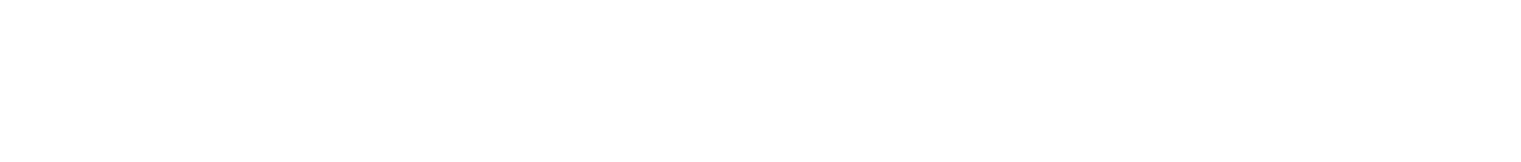 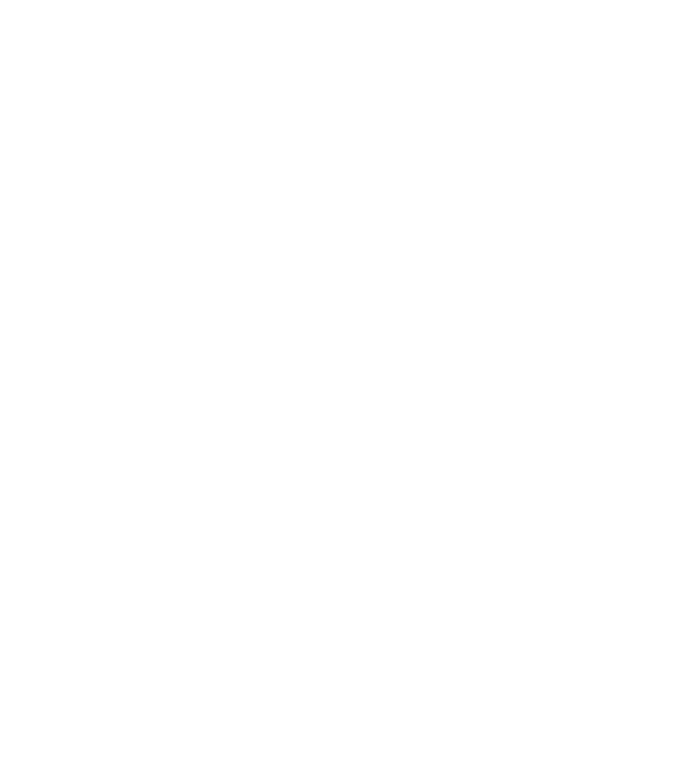 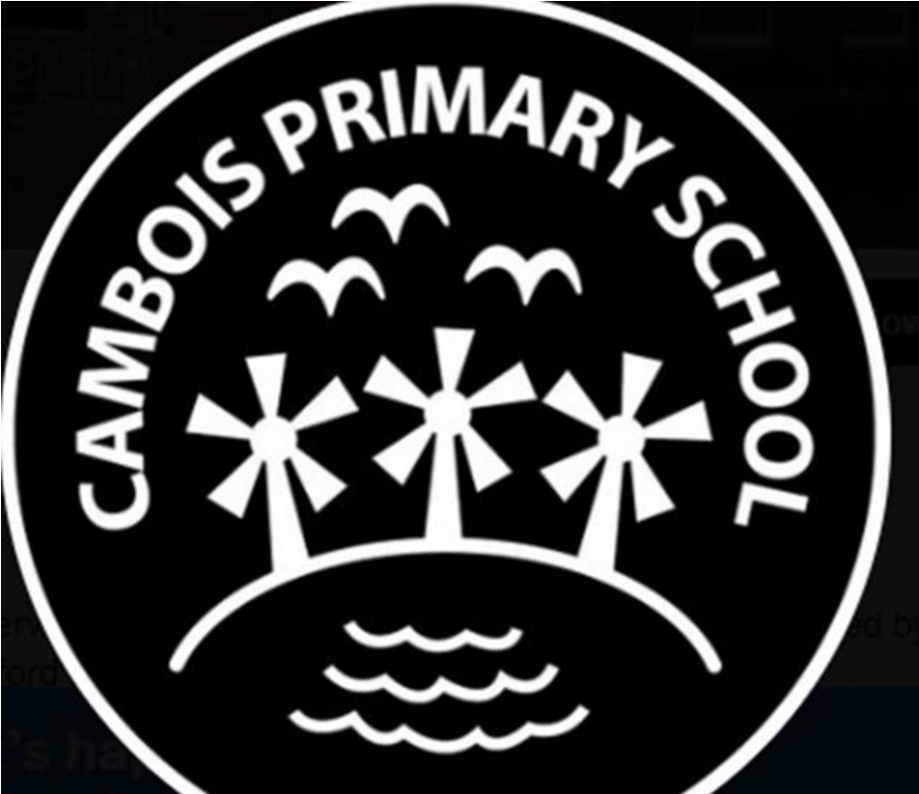 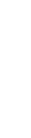 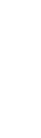 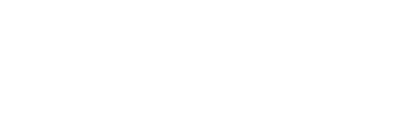 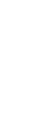 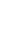 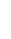 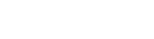 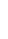 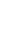 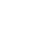 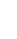 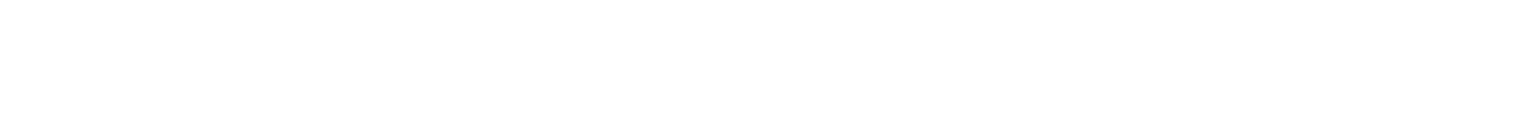 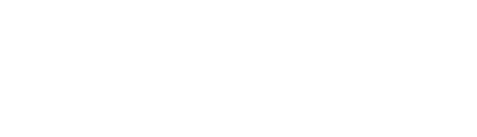 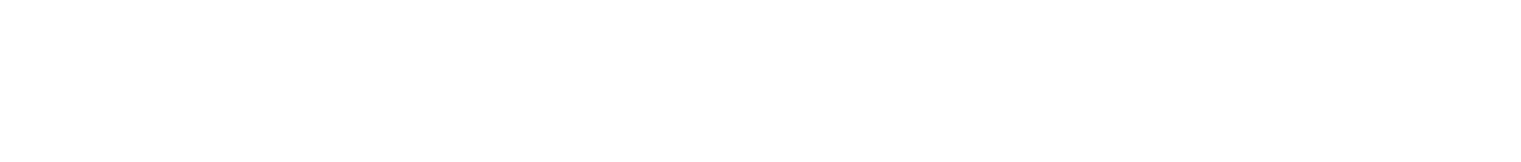 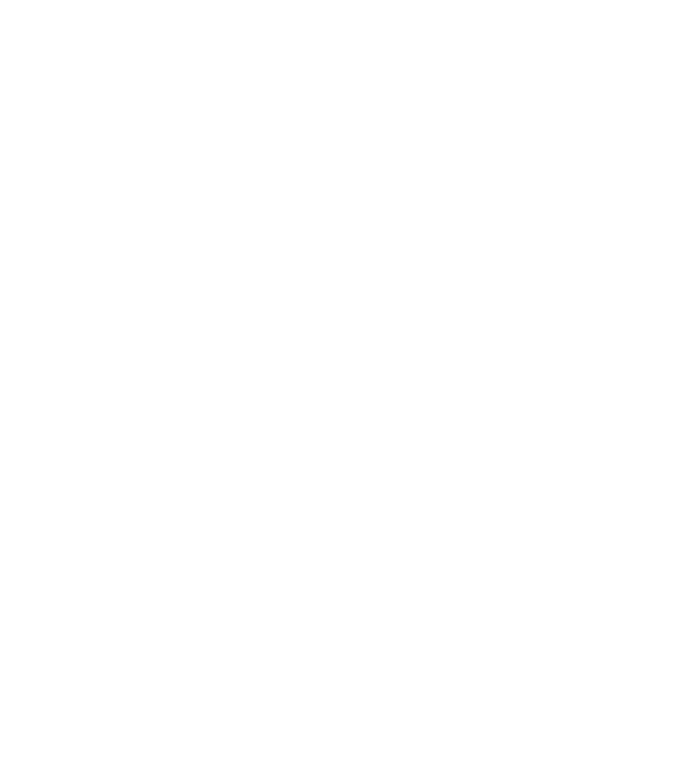 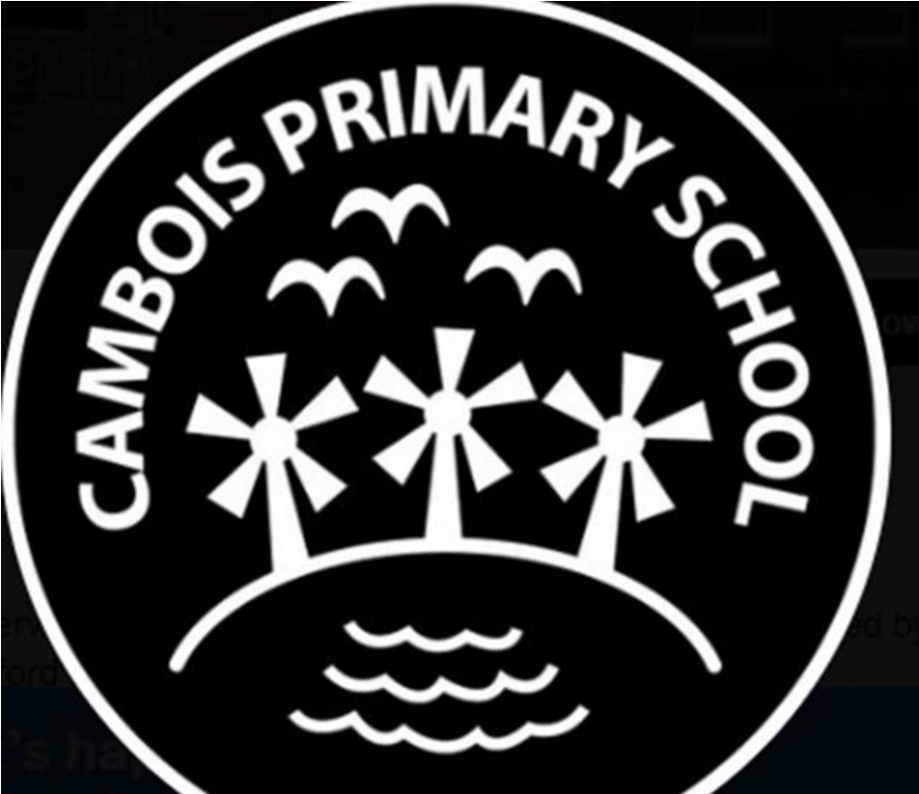 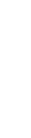 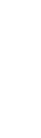 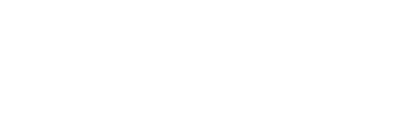 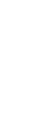 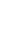 Key achievements to date Key achievements to date Areas for further improvement and baseline evidence of need: 2 hours of timetabled PE for KS1 & 2.  Increased number of Out of Hours School Learning opportunities for children. Coaching link within lessons to develop staff confidence and skills in PE lessons (Newcastle Falcons, external gymnastics and dance teacher) Increased sports on offer, especially children accessing clubs and teams outside of school  Provided extra swimming sessions for all pupils before they get to year 6 to decrease the number of children not being in a pool before UKS2. 2 hours of timetabled PE for KS1 & 2.  Increased number of Out of Hours School Learning opportunities for children. Coaching link within lessons to develop staff confidence and skills in PE lessons (Newcastle Falcons, external gymnastics and dance teacher) Increased sports on offer, especially children accessing clubs and teams outside of school  Provided extra swimming sessions for all pupils before they get to year 6 to decrease the number of children not being in a pool before UKS2. Swimming for Year 6s reaching 25m badge.  Under half of the year 6 cohort couldn’t perform safe self-rescue positions in water.  Access and skills accessing online fitness and lessons Daily 60 minutes of exercise (30 at home, 30 at school). Bring more active learning into the classroom to facilitate this need. Supported by research.  Increase in resilience and overall fitness and health A more targeted OPAL approach to break times and lunch times.  More structured lunch time clubs for KS1 and KS2.  Increased staff CPD and unlevelled teaching resources allowing staff confidence levels to improve for teaching PE.    Attended numerous sporting events and improved links with the school games organiser.   Targeted girls trained as ‘School sports organising crew’ playground leaders.   A more consistent and robust method of assessment in PE now.   Improved percentage of children competing in sports and attending extracurricular clubs.  Meeting national curriculum requirements for swimming and water safety Number and percentage of pupils What percentage of your Year 6 pupils could perform safe self-rescue in different water-based situations when they left your primary school at the end of last academic year? 7 CHILDREN IN GROUP 3/7   42% What percentage of your Year 6 pupils could swim competently, confidently and proficiently over a distance of at least 25 metres when they left your primary school at the end of last academic year? 4/7    57% What percentage of your Year 6 pupils could use a range of strokes effectively [for example, front crawl, backstroke and breaststroke] when they left your primary school at the end of last academic year?  5/7   71% Schools can choose to use the Primary PE and Sport Premium to provide additional provision for  Yes, all classes in school including Reception have had at least 6 weeks of swimming lessons to swimming but this must be for activity over and above the national curriculum requirements. Have you used it in this way? improve water confidence so they are ready for swimming as due to covid they did not get this experience  Area of Focus  Evidence (Sign-posts to our sources of evidence) Action Plan (Based on our review, key actions identified to improve our provision) Effective Use of the Funding (Summary of what our funding has been used for, including effective uses identified by Ofsted*) Effective Use of the Funding (Summary of what our funding has been used for, including effective uses identified by Ofsted*) Effective Use of the Funding (Summary of what our funding has been used for, including effective uses identified by Ofsted*) Effective Use of the Funding (Summary of what our funding has been used for, including effective uses identified by Ofsted*) Effective Use of the Funding (Summary of what our funding has been used for, including effective uses identified by Ofsted*) Funding Breakdown (How much spent on each area) Impact (The difference it has made / will make) SWIMMING  Increase the number of children competently swimming Increase water confidence KS1 and EYFS by taking them swimming early and doing water confidence Swimming records and register Copies of badges Swimming files To increase the water competence of children and the amount of children and time they get to swim from their basic entitlement. Funding has been used to make sure a class go swimming all year round and the lesson time increased from half hour to one hour each week. Also we are finding many of our younger children have not been to a pool at all (80%) so we want to ensure they have this experience of water confidence and enjoyment before commencing formal Funding has been used to make sure a class go swimming all year round and the lesson time increased from half hour to one hour each week. Also we are finding many of our younger children have not been to a pool at all (80%) so we want to ensure they have this experience of water confidence and enjoyment before commencing formal Funding has been used to make sure a class go swimming all year round and the lesson time increased from half hour to one hour each week. Also we are finding many of our younger children have not been to a pool at all (80%) so we want to ensure they have this experience of water confidence and enjoyment before commencing formal Funding has been used to make sure a class go swimming all year round and the lesson time increased from half hour to one hour each week. Also we are finding many of our younger children have not been to a pool at all (80%) so we want to ensure they have this experience of water confidence and enjoyment before commencing formal Funding has been used to make sure a class go swimming all year round and the lesson time increased from half hour to one hour each week. Also we are finding many of our younger children have not been to a pool at all (80%) so we want to ensure they have this experience of water confidence and enjoyment before commencing formal Additional £1000 to go swimming all year and also for all classes to go We now have our own mini bus so that will keep transport costs down All classes have gone swimming and we increased lessons from one afternoon to three per week to ensure all children had basic water confidence lessons and swimming instruction due to many, especially younger ones, not being in a pool at all due to Covid. SUSTAINABILITY/ NEXT STEPS We are continuing this next year and as we take smaller groups, lessons school. later on in the we can use our own bus to help with the costs. We also believe by doing these children will learn to swim quicker as early fear overcome. Key indicator 1: The engagement of all pupils in regular physical activity – Chief Medical Officer guidelines recommend that primary school children undertake at least 30 minutes of physical activity a day in school Key indicator 1: The engagement of all pupils in regular physical activity – Chief Medical Officer guidelines recommend that primary school children undertake at least 30 minutes of physical activity a day in school Key indicator 1: The engagement of all pupils in regular physical activity – Chief Medical Officer guidelines recommend that primary school children undertake at least 30 minutes of physical activity a day in school Key indicator 1: The engagement of all pupils in regular physical activity – Chief Medical Officer guidelines recommend that primary school children undertake at least 30 minutes of physical activity a day in school Key indicator 1: The engagement of all pupils in regular physical activity – Chief Medical Officer guidelines recommend that primary school children undertake at least 30 minutes of physical activity a day in school Key indicator 1: The engagement of all pupils in regular physical activity – Chief Medical Officer guidelines recommend that primary school children undertake at least 30 minutes of physical activity a day in school  	Revise and embed  OPAL and making lunchtime play active and engaging for all pupils. Make sure key equipment in the new zoned areas for each group and bubble of children. Playtime observations Achieve OPAL 	gold award One year in to the project from last year – audit and assess where we are at up to date.  Audit resources and visit other OPAL provisions Engaging in child initiated play for all lunchtime staff. Ofsted observed OPAL last July and it was noted as a strength in our OFSTED report. Used for additional equipment used for training for all staff to engage in activity used for additional adults to engage in New training for staff and modelling June 16th 2021 Update OPAL equipment  .  All staff had creating calmer lunchtime training All staff trained in OPAL play Mixed children and revised areas and upgraded areas to promote play Additional play leader doing physical activity each much time. Daily mile –   	each class to do additional physical activity in their area each day from September- walking, circuits physical activity and lead groups at playtime. £500 Sustainability/ next steps Employed play leader and sports coach as TA and works within school leading lunch clubs and after school clubs to promote. Next steps making physical activity part of breakfast club. Key indicator 2: The profile of PE and sport being raised across the school as a tool for whole school improvement Objectives Key indicator 2: The profile of PE and sport being raised across the school as a tool for whole school improvement Objectives Key indicator 2: The profile of PE and sport being raised across the school as a tool for whole school improvement Objectives Key indicator 2: The profile of PE and sport being raised across the school as a tool for whole school improvement Objectives Key indicator 2: The profile of PE and sport being raised across the school as a tool for whole school improvement Objectives Key indicator 2: The profile of PE and sport being raised across the school as a tool for whole school improvement Objectives Celebration online assembly every week to ensure the whole school is aware of the importance of PE and Sport and to encourage all pupils to aspire to being involved in the assemblies. OPAL displays and celebration of Sporting achievements in and out of school.  Daily mile Out of school club records of who is taking part in what – golden book for achievements.  Achievements celebrated in assembly (match results + notable achievements in lessons etc.). - Different classes/clubs/teams to do displays or discuss their achievements/experiences.  medals and rewards for sports person of the week £300 	– display boards  Play person of the week implemented successfully Play leaders from children in year 5 trained to lead games and be leaders at playtime.    	Rewards and incentives for riding and walking to school Key indicator 3: Increased co nfidence, knowledge and skills of all staff in teachi ng PE and sport Key indicator 3: Increased co nfidence, knowledge and skills of all staff in teachi ng PE and sport Key indicator 3: Increased co nfidence, knowledge and skills of all staff in teachi ng PE and sport Key indicator 3: Increased co nfidence, knowledge and skills of all staff in teachi ng PE and sport Key indicator 3: Increased co nfidence, knowledge and skills of all staff in teachi ng PE and sport Key indicator 3: Increased co nfidence, knowledge and skills of all staff in teachi ng PE and sport In order to improve progress and achievement of all pupils the focus is on up-skilling the staff. All of the teaching staff will work alongside coaches and sports leaders LASP OUTDOORS 1 ½ days per week Target year group of 5 and 6 for fitness and health improvement and resilience. Audits Lesson observations planning Better subject knowledge for Class Teachers and confidence to take a more active role in lessons. - Increased confidence and better subject knowledge enabling schemes of work to be planned effectively. £2500 per term £7500 for the year Sustainability – Changed this to work with All Stars dance and performing arts. Children have all worked with Sophie to develop skills that current staff did not have. They have successful performed a range of whole school dance, performance and shows as a result of this. Also, each holiday a free activity club have taken place to do this. Worked with Bike to make sure all EYFS children learn to ride a bike.  Then all children in year ½ and year ¾ had bespoke cycling lessons. 90% of pupils from year 1+ riding a bike successfully.  To embed and build on the character curriculum in to PE lessons and teach teamwork. All teachers to lead their own commando Jo session each week following last year’s peer coaching. Sports leader role in school 10 hours per week supporting delivery of lessons with teachers planning delivery of Commando Joe’s curriculum. Whole staff to embed training and to deliver Commando Joe Respect sessions. Better contributions to lessons Character programme linking to school ethos and drivers embedded.  £500 £3000 annual All 	classes 	Commando 	Joe lessons Updated staff training had. Sustainable as we have all resources to continue Sustainable as employed as a TA working in class and as sport leader after school club and lunch time.  Key indicator 4: Broader exp erience of a range of sports and activities offered t o all pupils Key indicator 4: Broader exp erience of a range of sports and activities offered t o all pupils Key indicator 4: Broader exp erience of a range of sports and activities offered t o all pupils Key indicator 4: Broader exp erience of a range of sports and activities offered t o all pupils Key indicator 4: Broader exp erience of a range of sports and activities offered t o all pupils Key indicator 4: Broader exp erience of a range of sports and activities offered t o all pupils Continue to offer a wider range of activities both within and outside the curriculum in order to get more pupils involved. Improve delivery of  d outdoor and adventurous activity Forest school sessions for all classes and use of play in the outdoors improved. In school Forest School teacher and Club records Revise the timetable to focus and link to the competitions offered by Active Northumberland, with an aim to get more children/staff involved. - Arrange a pupil survey to ascertain what pupils would like. - Involve external coaches to work with the clubs. – maintain and upkeep of bikes to use at playtimes.  Assemblies with local clubs to increase interest. Signposting and flyers for key clubs.  Sports development lead from Northumberland to come and deliver outdoor and adventurous activity Increased participation in clubs and greater programme of clubs on offer. £2400 Clarty Commandos  £100 per session Each class a session each half term £2400 Forest school in school Costs for Forest school teacher £2000 also linking with Clarty Commandos   	offer new range of clubs which are accessible in the area  Forest school sessions for all classes with Clarty Commandos Cycling for EYFS programme of balance bikes. Forest school support £2000 Cycling for EYFS group LASP outdoors one session per week £1500 LASP outdoors half a day support included in LASP costs above Forest school teacher in school led lessons for classes and targeting key pupils for engagement and positivity in teamwork.  	improve levels of fitness and health for our pupils Forest school sessions for all classes with Clarty Commandos Cycling for EYFS programme of balance bikes. Forest school support £2000 Cycling for EYFS group LASP outdoors one session per week £1500 LASP outdoors half a day support included in LASP costs above Forest school teacher in school led lessons for classes and targeting key pupils for engagement and positivity in teamwork. Key in dicator 5: Increased pa rticipation in co mpetitive sport Key in dicator 5: Increased pa rticipation in co mpetitive sport Key in dicator 5: Increased pa rticipation in co mpetitive sport Key in dicator 5: Increased pa rticipation in co mpetitive sport Key in dicator 5: Increased pa rticipation in co mpetitive sport Key in dicator 5: Increased pa rticipation in co mpetitive sport Identify staff member to work alongside coach to develop a variety of school teams. Arrange which for practices which don't interfere with other commitments.  Arrange friendly competitions - inter/intra school. Gain at least the bronze School Games award. Develop intra school competitions, involving all children. 10 hours per week level 2 sports lead Term time only £3500 Competed in range of events across school and across the county To introduce additional competitive sp orts identified by pu pil s in recent surve y in order to engag e more pupils.  Engage more children in inter/intra school teams particularly those who are disaffected. Identify staff member to work alongside coach to develop a variety of school teams. Arrange which for practices which don't interfere with other commitments.  Arrange friendly competitions - inter/intra school. Gain at least the bronze School Games award. Develop intra school competitions, involving all children. 10 hours per week level 2 sports lead Term time only £3500 Competed in range of events across school and across the county  	Employ sport s leader to run clubs every lunch, breakfast club and after school All classes to participate and map out at least two events per year and in their planning. Dodgeball  Mixed football Netball Physical Education  Raising standards of all our children in Physical Education.  Raising standards of all our children in Physical Education.  Raising standards of all our children in Physical Education.  Raising standards of all our children in Physical Education.  Objectives,  	Rationale  	& Evidence  Intention  Implementation  Impact  Cost  To ensure confidence in teaching and assessing in PE is developed and is consistent across the school.  Targeted CPD to address concerns highlighted during conversations with staff.  Planning documents and schemes of work (SOW) are to be used by all teaching staff consistently in school.  Staff training to focus on development areas identified through observations by PE Lead/SLT.  Staff meeting time to discuss the teaching of PE to ensure consistency. SOWs kept on the google drive which the PE lead has shared with all staff members along with a bank of resources. All staff have access to ‘PEpro’ app.   A planning folder and teaching notes has a range of lesson plans on this in the shared area. Home learning is also on this shared drive as well as extra/cross curricular activities and references made to useful websites.  CPD and staff meeting time dedicated to addressing this.  Termly staff meeting to focus on different aspects of PE. E.G utilising technology for the theoretical aspect of PE and how to All teaching staff should be able to use the Google drive to support their teaching and all staff to consistently use the resources for each lesson.  PE lead has created progression plans and SOW specific and appropriate for the context of our school which should support delivery and improve confidence levels leading to high quality PE.    Lesson observations and subject monitoring should show that structuring of lessons and inclusion on basic aspects of PE lessons are more consistent throughout school.  Staff to use the school assessment method 3 times throughout the year (September, January and July). This should show the £0 G Drive £1000 PEPRO with £1000 free equipment with this. A more consistent and robust metho d of assessment within PE.  To ensure all staff are exposed to the latest research surrounding high quality Physical Education and its impact.  ensure pupils who can’t take part in the physical learning, can still take part in the lesson and learn.   3 assessment tests throughout the year and staff also complete an assessment. Data provided will show the PE lead staff confidence levels in delivering that aspect of PE and he can then build cpd around this. PE lead can breakdown the assessment into different groups e.g. pupil premium, SEND, gender.   All staff to use the AFPE membership to  stay up to date with the latest research and  use this to develop their teaching approach. progress of each child in the different assessment areas (Locomotor, object control and stability). Children who have not progressed or are finding PE challenging will receive interventions which will allow them to develop their skills further.  More child-centred approach in which each child’s areas for development can be targeted by the class teacher and PE Lead. Extracurricular activities, competitions and school games activity events will then offer these children chances to participate. High quality PE provided to the children and children are then exposed to high quality theoretical knowledge surrounding the subject.  £270  To offer children a diverse and wide PE curriculum.   A curriculum overview that has been designed to engage and challenge all learners, building on from feedback from the previous year.  Offer the children opportunities to take part in these wide ranging sports to apply their skills at break times and lunch times. Staff and ‘school sport organising crew’ to run these.  PE curriculum to be shared with all staff and discussed during staff meetings. At this meeting, PE lead will discuss varied approaches of teaching to ensure all children participate in PE. Each lesson will have a skill development and skill application, from EYFS to Year 6. This will allow meaningful progressions to be applied throughout the school using consistent approaches.  Continue to take part in initiatives which have provided the school with lots of free equipment. ‘Monster Mash’, ‘Sports Slam’. Use Sport premium to replenish stock and use old stock for outdoor extracurricular clubs. All this equipment will be looked after by staff outside and a different activity will be happening around the school yard and field.  All staff to have the knowledge and understanding of why we have a skillbased curriculum and not a sport based curriculum. Children to have basic skills that allows them to take part in a variety of sports rather than doing a large unit on one specific sport. Aim is to have increased participation levels, more chance of living an active lifestyle and increased confidence.  Equipment audit to be on a google document to ensure it is looked after correctly, leading to long term sustainability of equipment. Sports Leaders will consult with PE coordinator regarding what taster sessions/sports they’d like to see for the academic year. More children will then engage in physical activity. £10,250  Healthy Lifestyle Awareness  Ensuring all out children have access to regular exercise  	 	 Ensuring all out children have access to regular exercise  	 	 Ensuring all out children have access to regular exercise  	 	 Ensuring all out children have access to regular exercise  	 	 Objectives,  	Rationale  	& Evidence  Intention  Implementation  Impact  Cost  To increase physical activity levels of all children.  Increase number of children participating in physical activity and have access to active playtimes and extra-curricular clubs.  An extensive range of extra-curricular clubs offered to all children EYFS to Year 6. These are to be delivered by numerous staff members to ensure that they can consistently take place. They will also be ran by the ‘School sport organising crew.’ An editable google document/spreadsheet will be used as a tracking tool to ensure that each child is tracked and targeted interventions can take place.  Every half-term, the PE Lead will organise ‘intra-school’ competitions and children will receive participation rewards. Now fixtures have resumed, the school will take part in a range of inter-school competitions and will work with the school sport organiser to take part in these competitions too.  £0  Increase the participation levels in physical activity but also increase the amount of ‘sports leaders’ and ‘school sports organising crew.’  To create a breakfast club sports club each morning which will allow the children to attend school early to take part in a range of physical activities to improve participation.   School sports organising crew and sports leaders appointed from Year 3, 4, 5 and 6. Children to receive training from PE specialist in school to allow them to have the skills to run break time and lunch time clubs.   Staff and PE coordinator to track and monitor who takes part in this and suggest to targeted families that their child is welcome to this club in order to utilise targeted interventions.  Children to take part in National Sports Week which will provide 100% of children the opportunity to take part in physical activity. The impact of this will hopefully increase attendance in school, increase participation in physical activity and allow each child to be active before entering the classroom environment.  Added equipment £500 To continue to improve the understanding of links between health and well-being and fitness.  Improve children’s health and well- being through incidental and discrete teaching opportunities, leading to whole school improvement.   All children to take part in a ‘Health week’ in summer term. Science topics to relate to the human body and health and fitness.  All children to receive regular teaching of theoretical aspects of PE, including healthy lifestyles, healthy choices and healthy eating. Children to be exposed to more theoretical understanding of PE. E.G. What muscles are you using? Why do we exercise? What happens to our heart and lungs when we exercise? Staff and children to understand and model in more depth the relationship between physical activity and physical health.   Relate this to the new PSHE Jigsaw curriculum to ensure it combines physical activity with health.  Children should be able to explain the theoretical aspects of PE which will hopefully impact on their life choices and lower the school obesity rate.  Staff encouraged to model/regularly explain positive food and lifestyle choices to children from EYFS to Year 6 – e.g. choosing to drink water rather than fizzy pop or eating fruit and healthy snacks rather than crisps. However, also explaining that these foods and drinks can be had but in moderation to maintain healthy lifestyle.  £0  Competitive School Sport  Ensuring all out children have access to regular exercise  Ensuring all out children have access to regular exercise  Objectives,  	Rationale  Evidence  & Intention  Implementation  Impact  Cost  To offer a wide range of sport opportunities for all children.  To increase participation rates for all children across the school.  To offer a wide range of sport opportunities for all children.  To increase participation rates for all children across the school.  To improve numbers of children (including those not actively participating in competitive sport).  For every child, from EYFS – Year 6, to participate in sporting activities within school.  An increase in children participating in extra-curricular clubs  Improved percentage of children competing in sports.  Staffing/Transport – Use the school bus for the majority of these competitions to ensure that money is saved.  Introduction of wider sports to all children through our skill based curriculum. For example, as part of the children’s sending and receiving unit they should be exposed to: Basketball, Netball, Football, Handball, Rugby, Dodgeball etc rather than one specific sport.  National Sports Week and Health Week to provide children with opportunities to try numerous sports, e.g. Ultimate Frisbee, boccia, blind football and seated volleyball and bowling. This will provide a love for physical activity amongst all children.   Intra- and inter-school competitions for all children taking place throughout the year. Intra-competitions half termly and inter competitions regularly. Children will attend the local authority school games festivals and competitions. Participation tournaments and fixtures will take place against partnership schools and Northumberland schools due to strong links. Sports Leaders appointed from Year 3, 4, 5 and 6. Children to undergo training from Children will be entering competitions such as: Skipping festival, rugby, netball, football, quad kids athletics etc.  National Sports Week will provide 100% of children the opportunity to participate in sports that they may be unfamiliar with.   Extra-curricular clubs will take place with more competitive fixtures and participation events with other schools. A breakfast physical activity club will take place each morning to ensure that children have opportunities to participate in physical activity. This will hopefully have a positive impact on school attendance too.  Children will have the confidence to represent the school and push themselves further with physical activity. Children will also display key values such as sportsmanship, resilience and fair play which can be reinforced around school. This could lead to more children joining local sports clubs which will improve the school links to these clubs.  Including Fuel prices £500 Continue to build the school sports organising crew and sports leaders to add a growing responsibility to children.  PE Coordinator within school to allow them to run sports clubs in school. PE Coordinator will work with the school games organiser again to deliver ‘schools sports organiser crew’ training to targeted girls.  Children to receive a school hood highlighting their role.  More children will be involved with leading and modelling physical activity which promotes this further to their peers.  £300 on the basis of 20 children and hoodies costing around £15.  To increase staff confidence levels in teaching high quality PE To increase staff confidence levels in teaching high quality PE Continue to use selected external providers to uplevel staff and provide children with extra opportunities for physical activity and high quality PE.  All-star productions to continue to attend school and deliver teaching sessions to the children and after school/holiday club opportunities. Staff will use these sessions as CPD.  Children will have increased confidence in expressing themselves physically and have opportunities to perform their talents leading to continues activity.  £7500 Hoops4Health- to deliver basketball and skill related sessions to ks2 children initially free of charge.  Newcastle Falcons- Will deliver healthy eating and lifestyle workshops and practical sessions to children in KS2.  Children will take part in physical activity relating to basketball but will also compete in a tournament at the Newcastle Eagles arena which could enthuse the children to be lifelong participants of physical activity.  Children will take part in a rugby tournament as well as receive over 8 hours of educational and practical sessions from Newcastle Falcons.  £250 